О внесении изменений в постановлениеадминистрации Пластовского муниципального районаот 11.01.2018 г № 3 В соответствии с Бюджетным кодексом Российской Федерации, Федеральным законом 06.10.2003 г № 131-ФЗ «Об общих принципах организации местного самоуправления в Российской Федерации», во исполнение решения Собрания депутатов Пластовского муниципального района от 29.12.2020 г. № 63 «О бюджете Пластовского муниципального района на 2021 год и на плановый период 2022 и 2023 годов», руководствуясь постановлением администрации Пластовского муниципального района от 26.12.2019 года №1303  «О мерах по обеспечению исполнения местного бюджета», администрация Пластовского муниципального районаПОСТАНОВЛЯЕТ: 1. Внести следующие изменения  в постановление администрации Пластовского муниципального района от 11.01.2018 года № 3 «Об утверждении Порядка расходования целевых средств, предусмотренных в бюджете Пластовского муниципального района для муниципальных учреждений образования»:пункты 1- 4 Порядка читать в новой редакции:«1. Настоящий Порядок расходования целевых средств, предусмотренных в бюджете Пластовского муниципального района для муниципальных учреждений образования (далее - Порядок) разработан в соответствии с Бюджетным кодексом Российской Федерации на основании статьи 40 Федерального закона от 29.12.2012 г № 273-Ф3 «Об образовании в Российской Федерации» и устанавливает правовые и организационные основы расходования средств бюджета района, предусмотренных на следующие цели (далее - средства):– на привлечение детей из малообеспеченных, неблагополучных семей, а также семей, оказавшихся в трудной жизненной ситуации;– на обеспечение питанием детей из малообеспеченных семей и детей с нарушениями здоровья, обучающихся в муниципальных общеобразовательных организациях);– на организацию отдыха детей в каникулярное время;– на проведение капитального ремонта зданий муниципальных общеобразовательных организаций;– на оборудование пунктов проведения государственной итоговой аттестации (ГИА);– на создание в расположенных на территории Челябинской области муниципальных образовательных организаций, реализующих образовательную программу дошкольного образования, условий для получения детьми дошкольного возраста с ограниченными возможностями здоровья качественного образования и коррекции развития;– на проведение капитального ремонта зданий и сооружений муниципальных организаций дошкольного образования;– на обеспечение молоком (молочной продукцией) обучающихся по программам начального общего образования в муниципальных образовательных организациях;– на создание в общеобразовательных организациях, расположенных в сельской местности и малых городах, условий для занятий физической культуры и спортом;– на создание и обеспечение функционирования центров образования естественно-научной и технологической направленностей в общеобразовательных организациях, расположенных в сельской местности и малых городах;– на создание новых мест в образовательных организациях различных типов для реализации дополнительных общеразвивающих программ всех направленностей;– на государственную поддержку образовательных организаций в целях оснащения (обновления) их компьютерным, мультимедийным, презентационным оборудованием и программным обеспечением в рамках эксперимента по модернизации начального общего, основного общего и среднего общего образования;– на организацию бесплатного горячего питания обучающихся, получающих начальное общее образование в муниципальных образовательных организациях;– на ежемесячное денежное вознаграждение за классное руководство педагогическим работникам государственных и муниципальных общеобразовательных организаций.           2. Расходы, связанные с финансирование мероприятий, согласно пункта 1 данного Порядка, являются расходными обязательствами Пластовского муниципального района.Финансирование данных расходных обязательств осуществляется за счет всех источников финансового обеспечения бюджета Пластовского муниципального района.           3. Главным распорядителем бюджетных средств, осуществляющим расходы, согласно пункта 1 данного Порядка, является Управление образования Пластовского муниципального района (далее - Управление).          4. Предоставление Управлению средств осуществляется в пределах бюджетных ассигнований, в соответствии со сводной бюджетной росписью и в пределах лимитов бюджетных обязательств, предусмотренных в текущем финансовом году на соответствующие цели в бюджете Пластовского муниципального района.»5. Настоящее постановление разместить на официальном сайте администрации Пластовского муниципального района в сети «Интернет».6. Организацию выполнения настоящего постановления возложить на заместителя главы Пластовского муниципального района по финансам и налоговой политике Ломаеву М.А.Глава Пластовскогомуниципального района                                                                 А.Н. Пестряков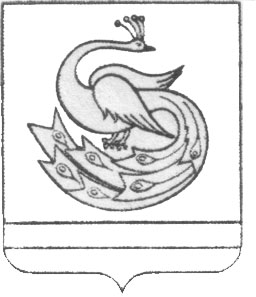 